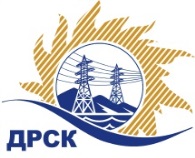 Акционерное Общество«Дальневосточная распределительная сетевая  компания»ПРОТОКОЛ № 301/УТПиР-Рзаседания Закупочной комиссии по рассмотрению заявок по открытому запросу предложений на право заключения договора на выполнение работ  «Оснащение дуговыми защитами  (ЦП 4), филиал ЮЯЭС»Способ и предмет закупки: открытый запрос предложений  на право заключения Договора на выполнение работ «Оснащение дуговыми защитами  (ЦП 4), филиал ЮЯЭС», закупка 1164 р. 2.2.1 ГКПЗ 2017 г.ПРИСУТСТВОВАЛИ:  члены постоянно действующей Закупочной комиссии 2-го уровня АО «ДРСК» .ВОПРОСЫ, ВЫНОСИМЫЕ НА РАССМОТРЕНИЕ ЗАКУПОЧНОЙ КОМИССИИ: О  рассмотрении результатов оценки заявок УчастниковО признании заявок соответствующими условиям Документации о закупкеО предварительной ранжировке заявок.О проведении переторжкиРЕШИЛИ:По вопросу № 1Признать объем полученной информации достаточным для принятия решения.Утвердить цены, полученные на процедуре вскрытия конвертов с заявками участников открытого запроса предложений.По вопросу № 2Признать заявки ООО "НЭМК" (664050, Иркутская обл., пр-кт Маршала Жукова, 15/5, оф. 9), ООО "АТОМ" (678967, Россия, Республика Саха, г. Нерюнгри, пр. Дружбы Народов, д. 3, корп. 1, оф. 4), АО "Гидроэлектромонтаж-Саха" (678995, Республика Саха (Якутия), г. Нерюнгри, п. Серебряный Бор, ул. Энергетиков, д. 6), ООО "ЭНЕРГОСТРОЙИНЖИНИРИН" (675000, Россия, Амурская обл., г. Благовещенск, ул. Амурская, д. 89, к. 10) соответствующими условиям Документации о закупке и принять их к дальнейшему рассмотрению.По вопросу № 3Утвердить предварительную ранжировку заявок Участников:По вопросу № 4Провести переторжку. Допустить к участию в переторжке заявки следующих участников:  ООО "НЭМК" (664050, Иркутская обл., пр-кт Маршала Жукова, 15/5, оф. 9), ООО "АТОМ" (678967, Россия, Республика Саха, г. Нерюнгри, пр. Дружбы Народов, д. 3, корп. 1, оф. 4), АО "Гидроэлектромонтаж-Саха" (678995, Республика Саха (Якутия), г. Нерюнгри, п. Серебряный Бор, ул. Энергетиков, д. 6), ООО "ЭНЕРГОСТРОЙИНЖИНИРИН" (675000, Россия, Амурская обл., г. Благовещенск, ул. Амурская, д. 89, к. 10).Определить форму переторжки: заочная.Назначить переторжку на 16.03.2017 в 14:00 час. (благовещенского времени).Место проведения переторжки: ЭТП b2b-energoОтветственному секретарю Закупочной комиссии уведомить участников, приглашенных к участию в переторжке, о принятом комиссией решенииИсп. Коротаева Т.В.Тел. (4162) 397-205г. Благовещенск«14» марта  2017№Наименование участника и его адрес Цена заявки на участие в закупке1ООО "НЭМК" (664050, Иркутская обл., пр-кт Маршала Жукова, 15/5, оф. 9)6 425 977,92 руб. с учетом НДС 5 445 744,00 руб. без учета НДС2ООО "АТОМ" (678967, Россия, Республика Саха, г. Нерюнгри, пр. Дружбы Народов, д. 3, корп. 1, оф. 4)5 446 744,00 руб. без учета НДС (НДС не облагается)3АО "Гидроэлектромонтаж-Саха" (678995, Республика Саха (Якутия), г. Нерюнгри, п. Серебряный Бор, ул. Энергетиков, д. 6)7 678 877,14 руб. с учетом НДС 6 507 523,00 руб. без учета НДС4ООО "ЭНЕРГОСТРОЙИНЖИНИРИН" (675000, Россия, Амурская обл., г. Благовещенск, ул. Амурская, д. 89, к. 10)6 507 523,00 руб. без учета НДС (НДС не облагается)Место в предварительной ранжировкеНаименование участника и его адресЦена заявки на участие в закупке без НДС, руб.Балл предпочтительности1 местоООО "НЭМК" (664050, Иркутская обл., пр-кт Маршала Жукова, 15/5, оф. 9)5 445 744,000,912 местоООО "АТОМ" (678967, Россия, Республика Саха, г. Нерюнгри, пр. Дружбы Народов, д. 3, корп. 1, оф. 4)5 446 744,000,913 местоАО "Гидроэлектромонтаж-Саха" (678995, Республика Саха (Якутия), г. Нерюнгри, п. Серебряный Бор, ул. Энергетиков, д. 6)6 507 523,000,184 местоООО "ЭНЕРГОСТРОЙИНЖИНИРИН" (675000, Россия, Амурская обл., г. Благовещенск, ул. Амурская, д. 89, к. 10)6 507 523,000,10Ответственный секретарь Закупочной комиссии  2 уровня АО «ДРСК»____________________М.Г. Елисеева